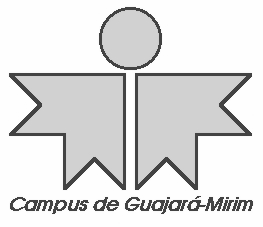 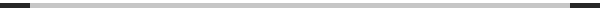 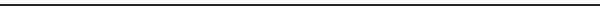 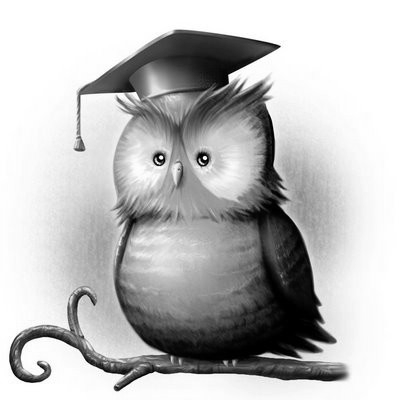 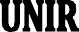 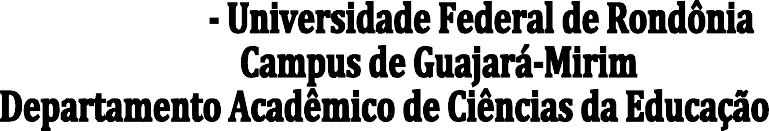 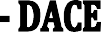 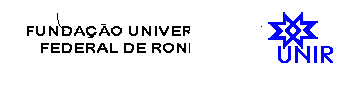 EMENTA DE DISCIPLINASDISCIPLINA: Orientações e Prática de Projeto de Ensino Fundamental - Créditos: 3 	CH: 60DISCIPLINA: Orientações e Prática de Projeto de Ensino Fundamental - Créditos: 3 	CH: 60Ementa: Concepção de currículo e aprendizagem. Temas transversais. Organização do tempo didático, histórico e fundamentação. Conceito, elaboração e interdisciplinaridade de projetos. Modalidades organizativas do tempo didático. Orientação de práticas de projetos.Ementa: Concepção de currículo e aprendizagem. Temas transversais. Organização do tempo didático, histórico e fundamentação. Conceito, elaboração e interdisciplinaridade de projetos. Modalidades organizativas do tempo didático. Orientação de práticas de projetos.Bibliografia básica:FAZENDA, I.C. Práticas interdisciplinares na escola. São Paulo: Cortez, 2001.FREIRE, M. Educador, educador, educador. São Paulo: Paz e Terra, 2008.MACHADO, N. Educação: projetos e valores. São Paulo: Escrituras, 2000.Bibliografia complementar:ALMEIDA, R. D.; PASSINI, E. Y. O Espaço geográfico: ensino e representação. São Paulo: Contexto, 2010.ANTUNES, C. a sala de aula de geografia e história. São Paulo: Papirus, 2003.CARNAL, l. (org.).	História na sala de aula: conceitos, práticas e propostas. São Paulo: Contexto, 2009.MIZUKAMI, M. G. N.; REALI, A. M. M.R. (org.). Aprendizagem profissional da docência: saberes, contextos e práticas. São Carlos: INEP, 2004PIMENTA, S. G.; GHEDIN, E. (org.).	Professor reflexivo no Brasil: gênese e crítica de um conceito. São Paulo: Cortez, 2002.Bibliografia básica:FAZENDA, I.C. Práticas interdisciplinares na escola. São Paulo: Cortez, 2001.FREIRE, M. Educador, educador, educador. São Paulo: Paz e Terra, 2008.MACHADO, N. Educação: projetos e valores. São Paulo: Escrituras, 2000.Bibliografia complementar:ALMEIDA, R. D.; PASSINI, E. Y. O Espaço geográfico: ensino e representação. São Paulo: Contexto, 2010.ANTUNES, C. a sala de aula de geografia e história. São Paulo: Papirus, 2003.CARNAL, l. (org.).	História na sala de aula: conceitos, práticas e propostas. São Paulo: Contexto, 2009.MIZUKAMI, M. G. N.; REALI, A. M. M.R. (org.). Aprendizagem profissional da docência: saberes, contextos e práticas. São Carlos: INEP, 2004PIMENTA, S. G.; GHEDIN, E. (org.).	Professor reflexivo no Brasil: gênese e crítica de um conceito. São Paulo: Cortez, 2002.